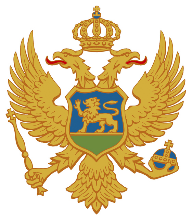 CRNA GORAZAVOD ZA ŠKOLSTVOPredmetni programFLAUTAII, III, IV, V, VI, VII, VIII i IX razred devetogodišnje osnovne muzičke školePodgorica2018.SADRŽAJA.	NAZIV PREDMETA	2B.	ODREĐENJE PREDMETA	3C.	CILJEVI PREDMETA	4D.	POVEZANOST SA DRUGIM PREDMETIMA I MEĐUPREDMETNIM TEMAMA	4E.	OBRAZOVNO-VASPITNI ISHODI PREDMETA	5II RAZRED	5III RAZRED	8IV RAZRED	12V RAZRED	16VI RAZRED	20VII RAZRED	24VIII RAZRED	27IX RAZRED	31F.	DIDAKTIČKE PREPORUKE ZA REALIZACIJU PREDMETA	35G.	PRILAGOĐAVANJE PROGRAMA DJECI SA POSEBNIM OBRAZOVNIM POTREBAMA I NADARENIM UČENICIMA	35H.	VREDNOVANJE OBRAZOVNO – VASPITNIH ISHODA	36I.	USLOVI ZA REALIZACIJU PREDMETA	39NAZIV PREDMETA FLAUTAODREĐENJE PREDMETAa) Položaj, priroda i namjena predmetaFlauta pripada porodici drvenih duvačkih instrumenata, srednjeg i visokog registra. Zvuk se proizvodi duvanjem, dejstvom vazdušnog jezička. Po držanju se razlikuju uzdužna ili blok-flauta i poprečna flauta. Izvođačka tehnika je vrlo razvijena i proizvodnja tona je na cijelom rasponu laka, pa je ovo jedan od najpokretljivijih i najvirtuoznijih instrumenata. Takođe, flauta je i izražajan instrument, blagog i svijetlog, idiličnog zvuka.Iako pripada grupi drvenih duvačkih instrumenata, flauta se izrađuje od metala. Raspon flaute je znatan, i kreće se od c1 do c4, od kvaliteta instrumenta i spretnosti izvođača moguće je proizvesti još neke tonove i preko datog opsega.Ishodi učenja za predmet Flauta se realizuju  kroz sljedeće aktivnosti:izvođenje,stvaranje, slušanje.Izvođenje se bazira na kreativnosti, koja će kod učenika formirati pozitivan pristup prema instrumentu. Kroz različitu muzičku literaturu, predviđenu za ovaj uzrast, nastavnik treba da obrati pažnju na osnovne elemente početka sviranja flaute: upoznavanje instrumenta,pravilno držanje tijela,disanje,razvijanje osjećaja za lijepo,priprema za javne nastupe.Instrument treba predstaviti i približiti kroz jednostavne i prepoznatljive pjesmice (dječje pjesmice i pjesme svoga kraja  izvorne narodne melodije). Neophodno je osamostaliti učenika za održavanje instrumenta, upotrebu muzičkih pomagala (metronom, pult, ogledalo). Stvaranje je proces koji koristi i razvija prirodne predispozicije kreativnosti učenika. Kroz muzičke aktivnosti poput improvizacije i savladavanja postojećih kompozicija, učenici će primijeniti muzičke vještine i koncepte koje su stekli slušanjem i izvođenjem, tako zaokružujući i čineći relevantnim sve do tad naučeno.Slušanje je ključni proces u muzičkom obrazovanju. Kroz slušanje učenici doživljavaju nove zvučne svjetove i različite muzičke komponente muzičkih vrsta i žanrova. Učiti se pažljivom slušanju, promišljeno dok se muzika izvodi, odnosno stvara, omogućava učeniku da razmišlja o sopstvenom doživljaju uvažavajući  tuđi. b) Broj časova po godinama obrazovanja i oblicima nastaveU osnovnoj muzičkoj školi predmet Flauta se izučava sa dva časa nedjeljno.U organizaciji nastave za instrument flauta, treba imati na umu da je planiranje, ishoda prisutno na svim časovima. Broj časova je procentualno naveden, uz mogućnost odnosno potrebu kombinovanja na pojedinim časovima ishoda iz dva ili više obrazovno-vaspitnih ishoda, u skladu sa interesovanjima/mogućnostima učenika, a po procjeni nastavnika.CILJEVI PREDMETACiljevi predmeta FLAUTA su:osposobljavanje učenika za sviranje flaute na nivou osnovnoškolskog znanja i osposobljavanje za nastavak školovanja; savladavanje osnovnog nivoa vještine izvođenja tehničkih i muzičkih zadataka;samostalno korišćenje literature predviđene za osnovnoškolski uzrast;ovladavanje  vještinom umjetničkog izvođenja djela različitih stilova i kompozitora;formiranje pozitivnog odnosa prema instrumentu;razvijanje estetskog ukusa i stvaranje navike za analitičkim slušanjem muzike;razvijanje kritičkog odnosa prema svom radu;razvijanje sigurnosti i samopouzdanja prilikom javnog izvođenja;razvija radnu etiku, koncentraciju, strpljenje; razvija interesovanje za solističko i grupno muzciranje (solo izvođač, član ansambla);buđenje istraživačke radoznalosti i osposobljavanje učenika da analitički pristupe izvođenju svake kompozicije.POVEZANOST SA DRUGIM PREDMETIMA I MEĐUPREDMETNIM TEMAMAMuzika pomaže razvoju niza sposobnosti koje su potrebne čovjeku. Sluh, vid, verbalo izražavanje, čitanje, matematička percepcija, kreativna sposobnost i spretnost, socijalna  vještina, razmišljanje, razvoj estetskog doživljaja, samo su neke od osobina na koje muzika direktno utiče.Važan dio metodičkog postupka je korelacija nastave instrumenta sa ostalim predmetima opšteg nastavnog sistema, kao i muzičkim predmetima, koje susreće u datom razredu (fizičko vaspitanje, matematika, jezici, fizika...).Posebno ističemo korelaciju sa muzičkim predmetima (Solfeđo sa teorijom muzike, Orkestar, Horsko pjevanje, Kamerna muzika)  koji učeniku razvijaju osjećaj odgovornosti i timskog rada.OBRAZOVNO-VASPITNI ISHODI PREDMETAII RAZREDLITERATURA – PRIJEDLOG  ZA II RAZRED Početne škole i metode L. Goodwin: Flavtica (knjiga za fife flautu)M. Polok: Abrakadabra flautaT. Wye: Početna škola za flautuP. Wastal: Learn as you play flute (Nauči kako da sviraš flautu)C. Paul Herfurth, H. M. Stuart: A tune a day Hrestomatija za flautu br.1Djela male formeT. Wye: Početna škola za flautuK. S. Zupan – M. Zupan: Skladbe za flavto 1 Druge slične škole, shodno mogućnostima učenika.DIDAKTIČKE PREPORUKE ZA II RAZREDU zavisnosti od fizičkog razvoja djeteta, moguće je koristiti instrument:  fife flauta, flauta sa zakrivljenom glavom ili klasična flauta. Kroz kraće dječje pjesmice i narodne pjesme svoga kraja, približiti instrument učeniku. III RAZREDLITERATURA – PRIJEDLOG  ZA III RAZREDŠkole - MetodeT. TabakLj. DimitrijevićT.Wye: Početna škola za flautuP.Wastal: Learn as you play flute (Nauči kako da sviraš flautu)EtideLj. Dimitrijević: Škola za flautu I sv. M. Mojs: Flautista početnikT. Tabak: Škola za flautu I. dioVester - 125 easy studies for flute Skale i arpeđa Upoznavanje sa tonalitetima iz savladanog opsega (C, D, F). Sviranje u cijelim notama, polovinama i četvrtinama. M-četvrtina = 60.Djela male formeHrestomatija I: po izboruK. S. Zupan – M. Zupan - Skladbe za flavto 1 Druge slične kompozicije uz klavirsku pratnju primjereno uzrastu učenika.Druge slične škole, shodno mogućnostima učenika.DIDAKTIČKE PREPORUKE ZA III RAZREDUčenik svira na flauti sa zakrivljenom glavom ili klasičnoj flauti. Posebno obratiti pažnju na zajedničko sviranje sa nastavnikom, kao i na sviranje uz klavirsku saradnju (korepetitor). IV RAZREDLITERATURA – PRIJEDLOG  ZA IV RAZRED Škole - MetodeLj. DimitrijevićG. GariboldiN. SuzukiH. AltesEtideHrestomatija: I sveska po izboruLj. Dimitrijević: Škola za flautu – po izboru I ili II sv.G. Gariboldi: 58 malih etida – po izboruVester: 125 easy studies for flute Skale i arpeđa Durske ljestvice do dva predznaka. Sviranje u četvrinama i osminama.Upotreba mentronoma.Djela male formeN. Suzuki: Škola uz klavirsku pratnjuH. Altes: Kompletna flautaK.S. Zupan – M. Zupan: Skladbe za flavto 1 i 2L. Moyse: Forty little pieces in progressive order for beginner flutistsDruge slične škole, shodno mogućnostima učenika.DIDAKTIČKE PREPORUKE ZA IV RAZREDNadarene učenike uključiti u kamernu muziku ili orkestar i pohađanje seminara.V RAZREDLITERATURA – PRIJEDLOG  ZA V RAZREDŠkole  MetodeLj. DimitrijevićG. GariboldiN. SuzukiH. AltesJ.L.DuscekEtideGariboldi: 58 malih etida – po izboruGariboldi: 58 malih etida (po izboru)Vester Luchesi:  125 easy studies for flute (po izboru)Lucchesi: 100 etida za flautuSkale i arpeđa Durske ljestvice i njihove paralele do tri predznaka u četvrtinama i osminama sa dvije artikulacije i trozvukom (jedna ili dvije oktave – po mogućnostima).Upotreba mentronoma.Djela male formeHrestomatija: I sveska po izboru – komadi po izboru Skladbe za flavto 2 i 3Druge slične škole, shodno mogućnostima učenika.	VI RAZREDLITERATURA – PRIJEDLOG  ZA VI RAZREDŠkole - MetodeE.KronkeM.MojsG. GariboldiV. PopA. ZupanEtideG. Gariboldi: Male etideM.Mojs: Tonske vježbeLuchesi: 100 etidaI drugu literatura čija težina je kao navedenih djela.Skale i arpeđa Durske ljestvice i njihove paralele do tri predznaka u četvrtinama, osminama i šesnaestinama,  sa najmanje dvije artikulacije i trozvukom.Upotreba mentronoma.Djela male formeE.Kronke: Kolibri op. 210V. Pop: Mala serenadeJ. Andersen: SkercinoSkladbe za flavto 3 i 4 W. Popp: komadi po izboruI druga literatura čija je težina kao navedenih djela.Druge slične škole, shodno mogućnostima učenika.	VII RAZREDLITERATURA – PRIJEDLOG  ZA VII RAZREDŠkole - MetodeE. KronkeM. Mojs Tafanel i GoberG. ForeKelerG. F. Hendl EtideM. Mojs: Tonske vježbe Tafanel i Gober: Tehničke etideI drugu literatura čija težina je kao navedenih djela.Skale i arpeđa Durske ljestvice i njihove paralele sa četiri predznaka u osminama i šesnaestinama sa dvije i više artikulacija, sa trozvukom. Ljestvice svirati razloženo. Hromatika.Obavezna upotreba metronoma.Djela male formeE. Kronke: Kolibri op. 210Keler: RomansaE. Munije: komad za flautuSkladbe za flavto 4 i 5W. Popp: komadi po izboruI drugi komadi čija težina je kao navedenih djela.Djela krupneformeJ. Ch. Pepusch: sonata B. Marcello: sonateG. F. Hendl: sonata F-dur ili g- mol ( najmanje dva stava )I drugi komadi čija je težina je kao kod navedenih djela.DIDAKTIČKE PREPORUKE ZA VII RAZREDPrepoznati i usmjeriti rad učenika za eventualno dalje usmjerenje  srednja muzička škola.Zajedničko sviranje (kamerni sastavi, orkestar).Javni nastupi, takmičenja.VIII RAZREDLITERATURA – PRIJEDLOG  ZA VIII RAZREDSkale i arpeđaDurske ljestvice i njihove paralele sa četiri predznaka u osminama i šesnaestinama sa najmanje tri artikulacije, trozvuk, septakord. Ljestvice svirati razloženo. Hromatika.Obavezna upotreba metronoma.Škole – Metode- EtideTafanel i Gober: Tehničke vježbeZupan: Tehničke vježbeTafanel i Gober: Tehničke etideLucchesi: 100 EtidaAndersen: EtideDjela krupne formeG. F. Hendl: sonate (po izboru)G. F.Teleman: sonata F- durJ. Ch. Pepusch: Sonata po izboruB. Marcello: Sonata B- durI druge  sonate slične zahtjevnosti.Djela male formeW. Popp: komadi po izboruSkladbe za flautu 5 i 6I drugi komadi čija je težina kao kod navedenih djela.DIDAKTIČKE PREPORUKE  VIII razredPažljivo, temeljno i planski usmjeravati učenika za nastavak školovanja – srednja muzička škola; javni nastupi; seminari; takmičenja; kamerna muzika ili orkestar; rad sa klavirskim saradnikom.IX RAZREDLITERATURA – PRIJEDLOG  ZA IX RAZREDSkale i arpeđaDurske ljestvice i njihove paralele sa pet predznaka u osminama i šesnaestinama sa najmanje tri artikulacije, trozvuk, septakord. Ljestvice svirati razloženo. Hromatika.Obavezna upotreba metronoma.Škole – MetodeTafanel i GoberDemersmanA. ZupanM. Moyse EtideTafanel i Gober: Tehničke etideLuchesi: 100 etidaAndersen: etidePlatonov: etide I drugi komadi čija je težina kao kod navedenih djela.Djela krupne formeG. F. Hendl: Sonate (po izboru)G. F. Telemann: Sonata F- durB. Marcello: Sonata B- durI druge sonate čija je težina kao kod navedenih djela.Djela male formeGodar: Alegreto op. 116Demersman: Venecijanski karnevalSkladbe za flavto 5 i 6I drugi komadi čija je težina kao kod navedenih djela.DIDAKTIČKE PREPORUKE ZA IX RAZREDJavni nastupi, seminari, takmičenja, zajedničko sviranje (kamerna muzika, orkestar), sviranje sa korepetitorom.DIDAKTIČKE PREPORUKE ZA REALIZACIJU PREDMETAU nastavi duvačkih instrumenata, kroz osnovnu muzičku školu, posebnu pažnju treba obratiti na oblikovanje tona, pravilnu postavku, osnove disanja, tonske vježbe, razvoj  tehnike,  osjećaj za lijepo, na način da učeniku nijedan od navedenih pojmova ne bude nejasan, dosadan ili opterećujući.Instrument flauta, po svojoj prirodi, omogućava afektivni, psiho-motorički, spoznajni, estetski i psiho-socijalni razvoj. Zbog toga treba kombinovati sve muzičke aktivnosti (izvođenje, stvaranje i slušanje) u skladu sa razvojnim mogućnostima učenika.Razvijanje ljubavi prema muzici, radnih navika, osposobljavanje učenika za samostalno vježbanje, priprema za kvalitetan nastup, razvoj osjećaja za vrednovanje sopstvenog pristupa instrumentu, treba da budu polazni osnov i cilj u radu svakog nastavnika. Upoznavanje i ovladavanje osnovnim zakonitostima kamernog i orkestarskog muziciranja, razvija kod učenika kolektivnu odgovornost i sposobnost za timski rad. Stoga se preporučuje usmjeravanje učenika od IV razreda na kamernu muziku ili orkestar.PRILAGOĐAVANJE PROGRAMA DJECI SA POSEBNIM OBRAZOVNIM POTREBAMA I NADARENIM UČENICIMAPrilagođavanje programa djeci sa posebnim obrazovnim potrebamaČlanom 11 Zakona o vaspitanju i obrazovanju djece sa posebnim obrazovnim potrebama  propisano je da se u zavisnosti od smetnji i teškoća u razvoju, kao i od individualnih sklonosti i potreba djece obrazovni programi, pored ostalog mogu: a) modifikovati skraćivanjem ili proširivanjem sadržaja predmetnog programa; b) prilagođavati mijenjanjem metodike kojom se sadržaji predmetnog programa realizuju.Član 16 istog Zakona propisuje da je škola, odnosno resursni centar dužan da, po pravilu, u roku od 30 dana po upisu djeteta, donese individualni razvojno-obrazovni program za dijete sa posebnim obrazovnim potrebama (IROP), u saradnji sa roditeljem i o tome obavijesti Zavod za školstvo, Centar za stručno obrazovanje i Ispitni centar. Muzički pedagog – flautista ima važnu ulogu u pristupu procjene kako Program za instrument flauta može pružiti najbolje moguće iskustvo učenicima. U standardizovanju individualnih programa za rad sa djecom sa posebnim obrazovnim potrebama najbolje je sarađivati sa pedagoško-psihološkim službama, sa roditeljima, sa drugim muzičkim pedagozima, kako bi se podijelila neposredna iskustva, sa kolegama  drugih predmeta u matičnoj školi, sa drugim školama i sa relevantnim institucijama visokog obrazovanja. Iskustva pokazuju da će procjena biti najuspješnija kada čitava zajednica nastupa sinhrono. Prepoznavanje prihvatljivih ishoda, njihovo ovladavanje kroz interdisciplinarnost, redovno praćenje napretka će pružiti roditeljima i drugim donosiocima odluka informacije koje će biti od koristi za permanentni razvoj djeteta. Prilagođavanje programa nadarenim učenicimaU nastavi predmeta FLAUTA nastavnik je dužan da sa posebnom pažnjom ukazuje i prati angažovanje učenika koji su nadareni, kroz časove: individualne nastave instrumenta, kamerne muzike i orkestra.Nastavnici treba da planiraju i realizuju časove tokom cijele školske godine, za svaki navedeni predmet. Učenici koji pohađaju ove oblike nastave prethodno dobijaju mišljenje nastavnika instrumenta.U toku školske godine, učenik učestvuje u različitim projektima koje organizuje škola: koncerti, takmičenja, javni nastupi itd, kao solista, član ansambla ili orkestra.Tokom realizacije nastave instrumenta, posebna pažnja se ukazuje učenicima koji su sposobni da svoju nadarenost demonstriraju kao solisti.U datom prijedlogu programa nalaze se i kompozicije za učenike kod kojih nastavnik prepozna nadarenost i veću sposobnost u prelaženju programa. Takvim učenicima neophodno je uvesti i seminarske aktivnosti,  kroz koje bi upoznao različite nastavne metode. Obavezno je upoznati i roditelje učenika, o njegovim mogućnostima i eventualnom nastavku školovanja.VREDNOVANJE OBRAZOVNO – VASPITNIH ISHODAVrednovanje i ocjenjivanje učenika je kontinuirano posmatranje i prikupljanje podataka o nivou postignuća učenika.  Pored pokazanog nivoa znanja ocjenjuje se i sposobnost primjenjivanja znanja u nastalim situacijama, kao i odnos učenika prema predmetu i obavezama.Učenike treba upoznati s elementima ocjenjivanja i što će se vrednovati tokom godine. Najveći značaj kod ocjenjivanja daje se području u kojem su učenikove sposobnosti najveće. NAČINI PROVJERE  ZNANJA I OCJENJIVANJE Prvi ciklus (II i III razred): zajednički koncert učenika istog razreda na kraju školske godine, koji će biti  ocijenjen (opisna i brojčana - III razred).Drugi i treći ciklus: brojčana ocjena na provjerama znanja (klasifikacioni periodi) i godišnjem ispitu na kraju nastavne godine.STANDARDI ZNANJA NA KRAJU ŠKOLSKE GODINE        MINIMUM PROGRAMAPROGRAM ZA GODIŠNJI ISPITIII i IV razred:1 ljestvica (durska ili molska),1 etida,1 komad uz klavirsku pratnju.Obratiti pažnju na različiti karakter etide i komada.V razred:2 ljestvice (durska + molska),2 etide različitog karaktera,komad uz klavirsku pratnju.Obratiti pažnju na različiti karakter etide i komada.VI i VII razred:2 ljestvice (durska + molska, trozvuk),2 etide različitog karaktera,komad uz klavirsku pratnju,dva stava sonate.Obratiti pažnju na različiti karakter etide i komada.VIII i IX razred:2 ljestvice (durska + molska, trozvuk, septakord),2 etide različitog karaktera,komad uz klavirsku pratnju,ciklično djelo.Obratiti pažnju na različiti karakter etide i komada.OCJENJIVANJE USLOVI ZA REALIZACIJU PREDMETA PROFIL I STRUČNA SPREMA NASTAVNIKANastavu predmeta Flauta može izvoditi: diplomirani muzičar – flautista/flautistkinja,stepen specijalista (spec.art) duvački instrument – flauta, VII/1 stepen stručne spreme.MATERIJALNI USLOVINastava treba da se odvija u provjetrenom i zvučno izolovanom prostoru.Neophodno je da kabinet za rad (tokom sva tri ciklusa) – učionica ima:instrument za učenika i nastavnika,ogledalo,notni stalak,metronom,notnu literaturu, cd i dvd plejer,manju tablu - mogućnost kreativnog izražavanja učenika u kabinetu, preko crteža, slike instrumenta i slično,pianino ili klavinovu u starijim razredima (od VII – IX razreda).Predmetni program FLAUTA  za II, III, IV, V, VI, VII, VIII i IX razred devetogodišnje škole za osnovno muzičko obrazovanje uradila je Komisija u sljedećem sastavu: Pina Bubanja, predsjednikGoran Turkalj, članNacionalni savjet za obrazovanje (III saziv) je na 5. sjednici od 16. jula 2018. godine utvrdio predmetni program FLAUTA za II, III, IV, V, VI, VII, VIII i IX razred devetogodišnje škole za osnovno muzičko obrazovanje.RazredSedmični broj časovaUkupni broj časovaObavezni dio (80-85%)Otvoreni dio (15-20%)Teorijska nastavaVježbe i ostali vidoviII26880%20%15%85%III26880%20%15%85%IV26880%20%15%85%V26880%20%15%85%VI26880%20%15%85%VII26880%20%20%80%VIII26880%20%20%80%IX26280%20%20%80%Obrazovno-vaspitni ishod 1Na kraju razreda učenik će moći da pravilno drži instrument (fife flauta, flauta sa zakrivljenom glavom  ili klasična flauta).Ishodi učenjaTokom učenja učenik će moći da:samostalno rukuje instrumentom (sastavlja i rastavlja instrument),stekne naviku da nakon svakog sviranja očisti i spakuje instrument,pred ogledalom pravilno postavlja tijelo (ruke i glavu).Didaktičke preporuke za realizaciju obrazovno-vaspitnog ishodaSadržaji/pojmovi:djelovi instrumenta,ogledalo.Aktivnosti učenja:       Učenik: posmatra nastavnika kako se instrument sastavlja, rastavlja i čisti,samostalno sastavlja, rastavlja i čisti instrument,pravilno drži instrument, tijelo, ruke, prste,pravilno postavlja oslonac tijela prilikom sviranja.Nastavni ishod učenja predmeta Flauta ostvaruje se kombinovanjem više aktivnosti (izvođenje, stvaranje, slušanje).Broj časova realizacije Ovaj ishod se realizuje kontinuirano tokom cijele nastavne godine u kombinaciji sa ostalim ishodima.Obrazovno-vaspitni ishod 2Na kraju razreda učenik će moći da emituje ton.Ishodi učenjaTokom učenja učenik će moći da:samostalno rukuje instrumentom,emituje ton prvo na glavi instrumenta (pred ogledalom),emituje ton na fife flauti, flauti sa zakrivljenom glavom ili klasičnoj flauti.Didaktičke preporuke za realizaciju obrazovno-vaspitnog ishodaSadržaji/pojmovi:disanje,duvanje,ton,ogledalo.Aktivnosti učenjaUčenik:postavlja ambažuru (usne) na glavi instrumenta,izvodi ritmičke vježbe na glavi instrumenta,sluša nastavnika koji izvodi jednostavne melodije. Nastavni ishod učenja predmeta Flauta ostvaruje se kombinovanjem više aktivnosti (izvođenje, stvaranje, slušanje).Broj časova realizacije Ovaj ishod se realizuje kontinuirano tokom cijele nastavne godine u kombinaciji sa ostalim ishodima.Obrazovno-vaspitni ishod 3Na kraju razreda učenik će moći da: koristi  prstored tonova prve oktave (fife flauta, flauta sa zakrivljenom glavom ili klasična flauta).Ishodi učenjaTokom učenja učenik će moći da:primjenjuje pravilan prstored  na instrumentu,svira tonove prve oktave različitog trajanja (cijela nota, polovina, četvrtina),svira kraće kompozicije uz povremenu klavirsku pratnju.Didaktičke preporuke za realizaciju obrazovno-vaspitnog ishodaSadržaji/pojmovi:lagana- kratka pjesmica - melodija,linijski sistem, violinski ključ, solmizacija, abecedu, vrsta takta, taktica, takt…Aktivnosti učenja        Učenik:svira izdržavanje tonova do  4 otkucaja, u umjerenom tempu,svira ponavljajući  ili dopunjavajući  manje melodijske i ritmičke sadržaje igrom memorije,uz instrukcije nastavnika, svira (po prihvatanju novih informacija, saznanja i sviračkih kompetencija, ponavljanjem usavršava naučeno, apstrahujući ponavljanje kao značajan proces u učenju),vježba uz klavirsku pratnju.Nastavni ishod učenja predmeta Flauta ostvaruje se kombinovanjem više aktivnosti (izvođenje, stvaranje, slušanje).Broj časova realizacije Ovaj ishod se realizuje kontinuirano tokom cijele nastavne godine u kombinaciji sa ostalim ishodima.Obrazovno-vaspitni ishod  4Na kraju razreda učenik će moći da svira sa nastavnikom  nastavnik/učenik.Ishodi učenjaTokom učenja učenik će moći da:svira sa nastavnikom kratke muzičke forme,imenuje, izvodi notna trajanja (cijele note, polovine, polovine sa tačkom, četvrtine),vježbajući  ispunjava  zahtjeve koje postavlja nastavnik.Didaktičke preporuke za realizaciju obrazovno-vaspitnog ishodaSadržaji/pojmovidjela kratke forme, dječje pjesmice.Aktivnosti učenja      Učenik:naizmjenično i sa nastavnikom,  ponavlja tonove i  kraće melodije,učenik vježba  aktivnim prstima, ravnomjerno, ritmički precizno, uz stalno korišćenje ogledala kao osnovnog sredstva za rad u tom uzrastu.Nastavni ishod učenja predmeta Flauta ostvaruje se kombinovanjem više aktivnosti (izvođenje, stvaranje, slušanje).Broj časova realizacijeOvaj ishod se realizuje kontinuirano tokom IV klasifikacionog perioda nastavne godine u kombinaciji sa ostalim ishodima.Obrazovno-vaspitni ishod 1Na kraju razreda učenik će moći da samostalno izvodi ton.Ishodi učenjaTokom učenja učenik će moći da:ispred  ogledala vježba pravilno držanje tijela, primjenjujući  vježbe pravilno diše,svira kraće muzičke forme kontrolišući ton na instrumentu.Didaktičke preporuke za realizaciju obrazovno-vaspitnog ishodaa) Sadržaji/pojmovi:vježbe disanja,tonske vježbe ,kontrola tona i intonacije.b) Aktivnosti učenja     Učenik:prilikom vježbanja koristi ogledalo,vježba pravilno držanje instrumenta,vježba uz metronom,vježba određene vježbe za ton.Nastavni ishod učenja predmeta Flauta ostvaruje se kombinovanjem više aktivnosti (izvođenje, stvaranje, slušanje). c) Broj časova realizacije Ovaj ishod se realizuje kontinuirano tokom cijele nastavne godine u kombinaciji sa ostalim ishodima.Obrazovno-vaspitni ishod 2Na kraju razreda učenik će moći da svira ljestvicu kroz dvije oktave. Ishodi učenjaTokom učenja učenik će moći da:svira ljestvične tonove i trozvuk, kroz dvije oktave,primjenjuje određenu artikulaciju (osnovni način),svirajući uz pomoć nastavnika, kontroliše intonaciju.Didaktičke preporuke za realizaciju obrazovno-vaspitnog ishodaSadržaji/pojmovi:tehničke vježbe  rad sa ljestvicom,rad na intonaciji.Aktivnosti učenja        Učenik: vježba  tehničke vježbe koje doprinose  razvoju  ljestvice, vježba manje muzičke forme koje sadrže ljestvični niz,vježbajući prepoznaju i primjenjuju dinamičke oznake,sviuraju uz pratnju nastavnika (duo: nastavnik & učenik).Nastavni ishod učenja predmeta Flauta ostvaruje se kombinovanjem više aktivnosti (izvođenje, stvaranje, slušanje).Broj časova realizacije Ovaj ishod se realizuje kontinuirano tokom cijele nastavne godine u kombinaciji sa ostalim ishodima.Obrazovno-vaspitni ishod 3Na kraju razreda učenik će moći da svira određenu artikulaciju u ljestvičnom nizu.Ishodi učenjaTokom učenja učenik će moći da:koristi različitu artikulaciju kroz ljestvični niz.Didaktičke preporuke za realizaciju obrazovno-vaspitnog ishodaSadržaji/pojmovi:ljestvica, kratke muzičke forme, koje obrađuju datu artikulaciju (shodno mogućnostima učenika).Aktivnosti učenjaUčenik:sluša izvođenje različitih vrsta artikulacija od strane nastavnika,sluša izvođenja starijih učenika,vježbajući uočava, imenuje i objašnjava notna trajanja, vrstu takta, djelove takta,vježba primjenjujući oznake za određenu artikulaciju.Nastavni ishod učenja predmeta Flauta ostvaruje se kombinovanjem više aktivnosti (izvođenje, stvaranje, slušanje).Broj časova realizacijeOvaj ishod se realizuje kroz III i IV klasifikacioni period nastavne godine u kombinaciji sa ostalim ishodima.Obrazovno-vaspitni ishod 4Na kraju učenja učenik će moći da  svira kompozicije (etide i komade).Ishodi učenjaTokom učenja učenik će moći da:svira precizno ritmičko-melodijski sadržaj,prepozna karakter kompozicije,svira kompoziciju u zadatom tempu,svira kompoziciju sa dinamikom, svira uz metronom,svira primjenjujući naučene notne vrijednosti (cijele note, polovine, polovine sa tačkom, četvrtine, osmine note), broji (osjeća puls) dok svira.Didaktičke preporuke za realizaciju obrazovno-vaspitnog ishodaSadržaji/pojmovi:osmina note,metronom;dinamičke oznake:  pp, p, mf, f, ff, crescendo, decrescendo, akcenti: sf, sfz;oznake za tempo: allegro, andante, adagio, lento...fraza, melodija, pratnja.Aktivnosti učenjaUčenik:vježbajući kompozicije razvija tehniku i spretnost prstiju,vježba  osminu note, aktivnim prstima, različitom artikulacijom, u različitom tempu,vježba uz metronom, u različitom tempu koje je odredio nastavnik,vježba različite tehničke vježbe, shodno uzrastu i mogućnostima,vježbajući na času, stiče potrebna znanja i vještine za samostalan rad,vježba kraće muzičke fraze koje sadrže različite notne vrijednosti i ritmičke figure (punktirane četvrtine, osmine),sluša kompozicije koje svira nastavnik, vježbajući  kontroliše intonaciju,izvodi zadate melodijske i ritmičke cjeline napamet.Nastavni ishod učenja predmeta Flauta ostvaruje se kombinovanjem više aktivnosti (izvođenje, stvaranje, slušanje).Broj časova realizacije Ovaj ishod se realizuje kroz III i IV klasifikacioni period nastavne godine u kombinaciji sa ostalim ishodima.Obrazovno-vaspitni ishod 5Na kraju razreda učenik će moći da samostalno svira pred publikom.Ishodi učenjaTokom učenja učenik će moći da:samostalno izvodi kratku muzičku formu, svira uz klavirsku saradnju,nauči da svira memorijski stabilno, sluša kvalitet tona,samostalno svira pred publikom. Didaktičke preporuke za realizaciju obrazovno-vaspitnog ishodaSadržaji/pojmovi:kratke muzičke forme, dječje pjesmice, pjesme svoga kraja.Aktivnosti učenja       Učenik:sluša izvođenje svog nastavnika,sluša izvođenja starijih učenika,samostalno izvodi određene muzičke forme.Nastavni ishod učenja predmeta Flauta ostvaruje se kombinovanjem više aktivnosti (izvođenje, stvaranje, slušanje).Broj časova realizacijeOvaj ishod se realizuje kroz III i IV klasifikacioni period  nastavne godine u kombinaciji sa ostalim ishodima.Obrazovno-vaspitni ishod 1Na kraju razreda učenik će moći da svira naučeni ljestvični niz i intervale.Ishodi učenjaTokom učenja učenik će moći da:svira naučene ljestvice,svira tehničke vježbe koje pomažu razvoju ljestvice,svira trozvuke i intervale u ljestvici,samostalno svira i vježba.Didaktičke preporuke za realizaciju obrazovno-vaspitnog ishodaSadržaji/pojmovi:tehničke vježbe,vježbe za ljestvicu,različiti intervali.Aktivnosti učenjaUčenik:vježba stalno  ispred ogledala,sluša sviranje ljestvice od strane svog nastavnika i starijih učenika,svira intervale kroz obrađene ljestvice,vježba  kompozicije u kojima rješava problem tehnike trećeg i četvrtog prsta desne ruke, a samim tim i tehničke probleme u ljestvici.Nastavni ishod učenja predmeta Flauta ostvaruje se kombinovanjem više aktivnosti (izvođenje, stvaranje, slušanje).Broj časova realizacije Ovaj ishod se realizuje kontinuirano tokom cijele nastavne godine u kombinaciji sa ostalim ishodima.Obrazovno-vaspitni ishod 2Na kraju razreda učenik će biti osposobljen da samostalno vježba.  Ishodi učenjaTokom učenja učenik će moći da:usklađuje/prilagođava svoje izvođenje sa izvođenjem drugih izvođača,primijeni naučeno pri samostalnom sviranju,vrednuje svoje i izvođenje drugih,vježba koristeći  metronom.Didaktičke preporuke za realizaciju obrazovno-vaspitnog ishodaa) Sadržaji/pojmovi:tehničke vježbe,ljestvice,muzički elementi,vježbanje uz metronom,zadate kompozicije.b) Aktivnosti učenja     Učenik:vježba zadati program,vježba pred ogledalom,vježba tehničke vježbe kako bi proizveo intonativno tačne tonove,vježbajući koriguje intonaciju,sluša različita izvođenja kompozicija (internet, koncerti...),redovno prisustvuje javnim nastupima.Nastavni ishod učenja predmeta Flauta ostvaruje se kombinovanjem više aktivnosti (izvođenje, stvaranje, slušanje).c) Broj časova realizacije Ovaj ishod se realizuje kontinuirano tokom cijele nastavne godine u kombinaciji sa ostalim ishodima.Obrazovno-vaspitni ishod 3Na kraju razreda učenik će moći da tokom sviranja primijeni agogičke oznake. Ishodi učenjaTokom učenja učenik će moći da:primijeni ulogu dinamičkih oznaka,svira i primijenjuje određeni tempo,svira i primijenjuje agogičke oznake (ritenuto, sostenuto, raletando).Didaktičke preporuke za realizaciju obrazovno-vaspitnog ishodaSadržaji/pojmovi:agogika, ritenuto, sostenuto, korona,punktirana nota, punktiran ritam,pogrešno i pravilno vježbanje,tehničko napredovanje.Aktivnosti učenjaUčenik:objašnjava svojim riječima kompoziciju,sluša različita izvođenja, vježbajući prepozna određene muzičke elemente i primjenjuje ih u sviranju,vježba kompozicije u različitim tempima,vježba kompozicije uz klavirsku pratnju.Nastavni ishod učenja predmeta Flauta ostvaruje se kombinovanjem više aktivnosti (izvođenje, stvaranje, slušanje).       c)    Broj časova realizacije Ovaj ishod se realizuje kontinuirano tokom cijele nastavne godine u kombinaciji sa ostalim ishodima.Obrazovno-vaspitni ishod 4Na kraju učenja učenik će moći da svira etide i komade različitog karaktera.Ishodi učenjaTokom učenja učenik će moći da:svira precizno muzički sadržaj,prepozna karakter kompozicije,karakterno svira kompoziciju primjenjujući artikulaciju, dinamiku, agogiku, fraziranje,primjenjuje zadati tempo u kompoziciji,svira uz metronom,broji (osjeća puls) dok svira.Didaktičke preporuke za realizaciju obrazovno-vaspitnog ishodaa) Sadržaji/pojmovi:šesnaestina note,metronom;dinamičke oznake:  pp, p, mf, f, ff, crescendo, decrescendo, akcenti: sf, sfz;oznake za tempo: allegro, andante, adagio, lento...fraza, melodija, pratnja.b) Aktivnosti učenja   Učenik:svirajući kompoziciju razvija tehniku i spretnost prstiju,svira osminu i šesnaestinu note, aktivnim prstima, različitom artikulacijom, u različitom tempu,svira uz metronome, u tempu, koji je odredio nastavnik,svira različite tehničke vježbe, shodno uzrastu i mogućnostima,svirajući na času, stiče potrebna znanja i vještine za samostalan rad,svira kraće muzičke fraze koje sadrže različite notne vrijednosti i ritmičke figure (punktirane četvrtine, osmine...),sluša kompozicije koje svira nastavnika, nakon sviranja, sa nastavnikom analizira kompoziciju,svirajući, kontroliše intonaciju i ton,svira zadate melodijske i ritmičke cjeline napamet.Broj časova realizacije Ovaj ishod se realizuje kroz III i IV klasifikacioni period nastavne godine u kombinaciji sa ostalim ishodima.Obrazovno-vaspitni ishod 5Na kraju razreda učenik će znati kako se na sceni treba ponašati prije izvođenja, u toku i između kompozicija i na kraju nastupa.Ishodi učenjaTokom učenja učenik će moći da:vježba vježbe za kontrolu treme,vježba vježbe za javni nastup,vježba pred ogledalom.Didaktičke preporuke za realizaciju obrazovno-vaspitnog ishodaSadržaji/pojmovi:nastup pred ogledalom,ulaz i izlaz sa scene,poklon pred publikom,savladavanje treme.Aktivnosti učenjaUčenik:sluša različita izvođenja, vježba pripremu za nastup,vježba sa klavirskom pratnjom,prepoznaje i kontroliše nastup  treme,vježba ponašanje na sceni, koristi stečeno znanje o improvizaciji, koristi stečeno znanje o emotivnom izražavanju na sceni,učestvuje na  javnim nastupima tokom nastavne godine (najmanje dva nastupa godišnje).Broj časova realizacije Ovaj ishod se realizuje kontinuirano tokom cijele nastavne godine u kombinaciji sa ostalim ishodima.Obrazovno-vaspitni ishod 1Na kraju učenja učenik će moći da svira ljestvice i tehničke vježbe.Ishodi učenjaTokom učenja učenik će moći da:svira durske ljestvice do tri predznaka,svira molske ljestvice do tri predznaka,svira trozvuke obrađenih ljestvica,durske i molske ljestvice izvodi u četvrtinama, osminama ili šesnaestinama, sa najmanje dvije artikulacije,svira tehničke vježbe u određenom tempu uz određenu artikulaciju.Didaktičke preporuke za realizaciju obrazovno-vaspitnog ishodaSadržaji/pojmovi:durske ljestvice do tri predznaka,molske ljestvice do tri predznaka,tehničke vježbe sa različitim artikulacijama.Aktivnosti učenjaUčenik:sviranje izvodi konstantno ispred ogledala,tokom sviranja provjerava ispravnost držanja tijela,tokom sviranja kontroliše ton i intonaciju,svira osnovne i zahtjevnije tehničke vježbe koje rješavaju probleme u ljestvici.Nastavni ishod učenja predmeta Flauta ostvaruje se kombinovanjem više aktivnosti (izvođenje, stvaranje, slušanje).Broj časova realizacije Ovaj ishod se realizuje kontinuirano tokom cijele nastavne godine u kombinaciji sa ostalim ishodima.Obrazovno-vaspitni ishod 2Na kraju petog razreda učenik će moći da primijeni rad dijafragme i jezika.Ishodi učenjaTokom učenja učenik će moći da:opiše rad dijafragme,opiše upotrebu jezika,vježba vježbe za dijafragmu i rad jezika,vježba osnovni oblik vibrata.Didaktičke preporuke za realizaciju obrazovno-vaspitnog ishodaSadržaji/pojmovi:rad dijafragme,vježbe za korišćenje jezika,vježebe za vibrato.Aktivnosti učenja       Učenik:svirajući razvija tehniku disanja, vibrato i artikulaciju,svirajući analizira rad dijafragme i jezika,svirajući riješava nedoumice kod rada dijafragme i jezika,svirajući rješava teže tehnički zahtjevne vježbe, uz obaveznu upotrebu metronoma,svirajući kontroliše i radi na intonaciji.Nastavni ishod učenja predmeta Flauta ostvaruje se kombinovanjem više aktivnosti (izvođenje, stvaranje, slušanje).Broj časova realizacije Ovaj ishod se realizuje kontinuirano tokom cijele nastavne godine u kombinaciji sa ostalim ishodima.Obrazovno-vaspitni ishod 3 Na kraju razreda učenik će moći da svira nepravilne ritmičke grupe.Ishodi učenjaTokom učenja učenik će moći da:svira triolu i sinkopu,svira tonove  do kraja treće oktave,usklađuje/prilagođava svoje izvođenje sa izvođenjem drugih izvođača,vrednuje svoje izvođenje,svira sa  korepetitorom,svira u kamernom ansamblu ili orkestru.Didaktičke preporuke za realizaciju obrazovno-vaspitnog ishodaSadržaji/pojmovi:intonacija,štimanje,fraza,tema,nepravilne ritmičke grupe (triola, sinkopa),pravilno-pogrešno vježbanje.Aktivnosti učenjaUčenik:svira kraća djela različitih stilskih epoha,svira sa nastavnikom mijenjajući uloge,obrađuje kompozicije kroz nastavu solfeđa.Nastavni ishod učenja predmeta Flauta ostvaruje se kombinovanjem više aktivnosti (izvođenje, stvaranje, slušanje).Broj časova realizacije Ovaj ishod se realizuje kontinuirano tokom cijele nastavne godine u kombinaciji sa ostalim ishodima.Obrazovno-vaspitni ishod 4Na kraju razreda učenik će moći da svira sa korepetitorom.Ishodi učenjaTokom učenja učenik će moći da:samostalno svira sa korepetitorom,vježbajući  koristi metronom,javno nastupa  na koncertima i takmičenjima.Didaktičke preporuke za realizaciju obrazovno-vaspitnog ishodaSadržaji/pojmovi:tehničke vježbe,vježbe disanja,osjećaj za formu,muzička fraza,priprema za nastup –ulazak, izlazak sa scene, kontakt sa publikom.Aktivnosti učenja      Učenik:vježba pred ogledalom,svira komade različitog karaktera i tempa,sluša izvođenja kompozicija od strane svog nastavnika i starijih učenika,sluša različita izvođenja kompozicija na internetu,posjećuje koncerte i seminare klasične muzike,učestvuje na  javnim nastupima tokom nastavne godine (najmanje dva nastupa godišnje).Nastavni ishod učenja predmeta Flauta ostvaruje se kombinovanjem više aktivnosti (izvođenje, stvaranje, slušanje).Broj časova realizacije Ovaj ishod se realizuje kontinuirano tokom cijele nastavne godine u kombinaciji sa ostalim ishodima.Obrazovno-vaspitni ishod 5Na kraju razreda učenik će moći da svira muzičku frazu u muzičkom djelu.Ishodi učenjaTokom učenja učenik će moći da:prepozna karakter kompozicije,svira pojmove vezane za tempo, agogiku i dinamiku, primjenuje veći dinamički dijapazon,svira komade različitog muzičkog karaktera.Didaktičke preporuke za realizaciju obrazovno-vaspitnog ishodaSadržaji/pojmovi:tehničke vježbe,vježbe disanja,osjećaj za formu,osjećaj za lijepo,dinamika.Aktivnosti učenja     Učenik:vježba pred ogledalom,svira komade različitog karaktera i tempa,svira različite dinamičke i agogičke oznake,upoznaje se sa pojmom čitanje s lista (kratke kompozicije),sluša različita izvođenja kompozicija na internetu,posjećuje koncerte i seminare klasične muzike,svira na  javnim nastupima tokom nastavne godine (najmanje dva nastupa godišnje).Nastavni ishod učenja predmeta Flauta ostvaruje se kombinovanjem više aktivnosti (izvođenje, stvaranje, slušanje).Broj časova realizacije Ovaj ishod se realizuje kontinuirano tokom cijele nastavne godine u kombinaciji sa ostalim ishodima.Obrazovno-vaspitni ishod 1Na kraju razreda učenik će svirati zahtjevnije tehničke i tonske vježbe.Ishodi učenjaTokom učenja učenik će moći da:svira durske ljestvice do tri predznaka,svira molske ljestvice do tri predznaka,svira trozvuke obrađenih ljestvica,durske i molske ljestvice izvodi u četvrtinama, osminama i šesnaestinama, sa najmanje dvije artikulacije,svira tehničke vježbe u određenom tempu uz određenu artikulaciju.Didaktičke preporuke za realizaciju obrazovno-vaspitnog ishodaSadržaji/pojmovi:durske ljestvice do tri predznaka,molske ljestvice do tri predznaka,tehničke vježbe sa različitim artikulacijama.Aktivnosti učenjaUčenik:svira neprekidno ispred ogledala,dok svira provjerava ispravnost držanja tijela,svirajući kontroliše ton i intonaciju,svira osnovne i zahtjevnije tehničke vježbe.Nastavni ishod učenja predmeta Flauta ostvaruje se kombinovanjem više aktivnosti (izvođenje, stvaranje, slušanje).Broj časova realizacije Ovaj ishod se realizuje kontinuirano tokom cijele nastavne godine u kombinaciji sa ostalim ishodima.Obrazovno-vaspitni ishod 2Na kraju razreda učenik će moći da svira cijeli opseg tonova na instrumentu uz upotrebu  vibrata.Ishodi učenjaTokom učenja učenik će moći da:svirajući koriguje intonaciju na flauti,svirajući rješava problematiku izvođenja preduvanih tonova,vježba vibrato.Didaktičke preporuke za realizaciju obrazovno-vaspitnog ishodaSadržaji/pojmovi:tonovi opsega flaute,vježbe za vibrato,vježbe za preduvavanje tonova,vježbe za intonaciju.Aktivnosti učenja       Učenik:izražajno svira sve tonove na flauti, vodeći računa o čistoj intonaciji, duvanju i disanju,koristi tehniku duvanja i disanja uključujući vibrato kao sastavni dio.Nastavni ishod učenja predmeta Flauta ostvaruje se kombinovanjem više aktivnosti (izvođenje, stvaranje, slušanje).Broj časova realizacije Ovaj ishod se realizuje kontinuirano tokom cijele nastavne godine u kombinaciji sa ostalim ishodima.Obrazovno-vaspitni ishod 3Na kraju razreda učenik će moći da svira muzičku frazu. Ishodi učenjaTokom učenja učenik će moći da:svira muzičku rečenicu,svira frazu,svira dinamičke oznake,svira agogičke oznake,svira u kamernom ansamblu ili orkestru,svira sa nastavnikom,svira uz klavirsku pratnju.Didaktičke preporuke za realizaciju obrazovno-vaspitnog ishodaSadržaji/pojmovi:muzička rečenica,muzička fraza,dinamika, agogika,kamerna muzika, orkestar,nastupi.Aktivnosti učenjaUčenik:svira umjetničke kompozicije različitih stilskih epoha,svira narodne, umjetničke i popularne pjesme, poštuje notni tekst kroz osnovnu analizu kompozicije,svira u ansamblima (duo, trio .....) orkestar.Nastavni ishod učenja predmeta Flauta ostvaruje se kombinovanjem više aktivnosti (izvođenje, stvaranje, slušanje).Broj časova realizacije Ovaj ishod se realizuje kontinuirano tokom cijele nastavne godine u kombinaciji sa ostalim ishodima.Obrazovno-vaspitni ishod 4Na kraju razreda učenik će biti sposoban za samostalno vježbanje i izvođenje.Ishodi učenjaTokom učenja učenik će moći da:samostalno vježba bez prisustva nastavnika,samostalno koristi metronom,nastupa na javnim časovima,  koncertima i takmičenjima.Didaktičke preporuke za realizaciju obrazovno-vaspitnog ishodaSadržaji/pojmovi:plan vježbanja,tehničke vježbe,kraće muzičke forme,kompozicije različitih stilova.Aktivnosti učenjaUčenik:stalno svira pred ogledalom,sluša izvođenje kompozicija od strane svog nastavnika, starijih učenika, na interneti, koncertima...Nastavni ishod učenja predmeta Flauta ostvaruje se kombinovanjem više aktivnosti (izvođenje, stvaranje, slušanje).Broj časova realizacije Ovaj ishod se realizuje kontinuirano tokom cijele nastavne godine u kombinaciji sa ostalim ishodima.Obrazovno-vaspitni ishod 5Na kraju razreda učenik će primjeniti znanje o ponašanju i emotivnom izražavanju na sceni.Ishodi učenjaTokom učenja učenik će moći da:kontroliše ponašanje prije, tokom i nakon izvođenja komozicije,kontroliše  izlazak na scenu i sa scene, sluša različita izvođenja kompozicija na internetu,posjećuje koncerte klasične muzike,posjećuje seminare za flautu,učestvuje na takmičenjima,obavezno svira na najmanje dva nastupa tokom godine.Didaktičke preporuke za realizaciju obrazovno-vaspitnog ishodaSadržaji/pojmovi:plan vježbanja,tehničke vježbe,kraće muzičke forme,kompozicije različitih stilova,priprema za nastup,trema.Aktivnosti učenjaUčenik:stalno svira pred ogledalom,sluša izvođenje kompozicija od strane svog nastavnika, starijih učenika,posjećuje seminare na temu nastupa i pripreme za nastup.Nastavni ishod učenja predmeta Flauta ostvaruje se kombinovanjem više aktivnosti (izvođenje, stvaranje, slušanje).Broj časova realizacije Ovaj ishod se realizuje kontinuirano tokom cijele nastavne godine u kombinaciji sa ostalim ishodima.Obrazovno-vaspitni ishod 1Na kraju učenja učenik će moći da svirajući analizira djelo.Ishodi učenjaTokom učenja učenik će moći da:svirajući odredi tonalitet,odredi stil  epohu,svira poštujući ritmičku urednost,svirajući usavrši tehniku,nastavi rad na tonskim  vježbama.Didaktičke preporuke za realizaciju obrazovno-vaspitnog ishodaSadržaji/pojmovi:obrada kompozicija kroz nastavu solfeđa,primjeni stečeno znanje kroz slušanje muzike,analizira sa nastavnikom date muzičke forme,samostalno vrši analizu djela,Aktivnosti učenja      Učenik:svirajući primijenjuje stečeno znanje uz tehničko napredovanje,svirajući prepoznaje kvalitet svog vježbanja i sviranja,sa nastavnikom analizira kompoziciju.Nastavni ishod učenja predmeta Flauta ostvaruje se kombinovanjem više aktivnosti (izvođenje, stvaranje, slušanje).Broj časova realizacije Ovaj ishod se realizuje kontinuirano tokom cijele nastavne godine u kombinaciji sa ostalim ishodima.Obrazovno-vaspitni ishod 2Na kraju učenik će moći da započne rad na ljestvici usavrši kroz zahtjevnije tehničke i tonske vježbe.Ishodi učenjaTokom učenja učenik će moći da:svira naučene ljestvice,svira naučene trozvuke i septakorde,svirajući usavršava tehničke zahtjeve u ljestvici,analizira tehničke probleme,vrednuje svoje izvođenje.Didaktičke preporuke za realizaciju obrazovno-vaspitnog ishodaSadržaji/pojmovi:rad na ljestvici,rad na trozvucima,rad na septakordima,korišćenje metronoma,način vježbanja tehničkih problema u ljestvici.Aktivnosti učenja       Učenik:napamet svira ljestvice, trozvuke, septakorde,svira tehničke vježbe dodavajući nove načine artikulacije,svirajući kontroliše intonaciju u ljestvičnom nizu.Nastavni ishod učenja predmeta Flauta ostvaruje se kombinovanjem više aktivnosti (izvođenje, stvaranje, slušanje).Broj časova realizacije Ovaj ishod se realizuje kontinuirano tokom cijele nastavne godine u kombinaciji sa ostalim ishodima.Obrazovno-vaspitni ishod 3Na kraju učenja učenik će svirati dinamiku i stil u zadatoj kompoziciji.Ishodi učenjaTokom učenja učenik će moći da:svira dinamičke oznake u datoj kompoziciji, svirajući prepozna stil i način izvođenja određenog muzičkog djela,uporedi svoje znanje sa dosadašnjim,svirajući analizira djela sa nastavnikom.Didaktičke preporuke za realizaciju obrazovno-vaspitnog ishodaSadržaji/pojmovi:dinamičke oznake,stil, karakter, epoha djela.Aktivnosti učenjaUčenik:svira i poštuje muzički tekst,svirajući analizira muzički tekst,slušanje različitih izvođenja.Nastavni ishod učenja predmeta Flauta ostvaruje se kombinovanjem više aktivnosti (izvođenje, stvaranje, slušanje).Broj časova realizacije Ovaj ishod se realizuje kontinuirano tokom cijele nastavne godine u kombinaciji sa ostalim ishodima.Obrazovno-vaspitni ishod 4Na kraju razreda učenik će moći da svira kompozicije različitog karaktera.Ishodi učenjaTokom učenja učenik će moći da:svira precizno muzički tekst,svirajući prepoznaje karakter kompozicije,karakterno svira kompoziciju primjenjujući oznake,svira zadati tempo u kompoziciji,svira uz metronom.Didaktičke preporuke za realizaciju obrazovno-vaspitnog ishodaSadržaji/pojmovi:različita djela: etide, komadi, sonate,dinamičke oznake,oznake za tempo.Aktivnosti učenja      Učenik:razvija tehniku svirajući kompoziciju,svira različita muzička djela uz metronom,stiče potrebna znanja i vještine za samostalan rad,sluša izvođenje kompozicija od strane nastavnika,javno nastupa,učestvuje na takmičenjima. Nastavni ishod učenja predmeta Flauta ostvaruje se kombinovanjem više aktivnosti (izvođenje, stvaranje, slušanje).Broj časova realizacije Ovaj ishod se realizuje kontinuirano tokom cijele nastavne godine u kombinaciji sa ostalim ishodima.Obrazovno-vaspitni ishod 1Na kraju razreda učenik će svirati ljestvice.Ishodi učenjaTokom učenja učenik će moći da:svira složenije tehničke zahtjeve na ljestvičnom nizu,svirajući analizira artikulaciju,svirajući uvaži pravila tehnički zahtjevnih djelova u ljestvici,svira veća metronomska tempa,svirajući usklađuje svoje izvođenje sa izvođenjem drugih učenika,svirajući vrednuje svoje izvođenje.Didaktičke preporuke za realizaciju obrazovno-vaspitnog ishodaSadržaji/pojmovi:tehničke etide,rad sa metronomom,tonske vježbe,složenije ritmičke figure,ritmička urednost.b)   Aktivnosti učenja:        Učenik:tokom sviranja primjenjuje znanje stečeno iz ranijih godina,sluša i analizira druga izvođenja,svirajući tehnički napreduje,vježba različite artikulacije,svira tehničke etide i djela sličnog tehničkog zatjeva.Nastavni ishod učenja predmeta Flauta ostvaruje se kombinovanjem više aktivnosti (izvođenje, stvaranje, slušanje).        c)    Broj časova realizacije Ovaj ishod se realizuje kontinuirano tokom cijele nastavne godine u kombinaciji sa ostalim ishodima. Obrazovno-vaspitni ishod 2Na kraju učenik će moći da objasni svojim riječima muzičko djelo koje svira.Ishodi učenjaTokom učenja učenik će moći da:prepozna tonalitet kompozicije,odredi stil kompozicije,objasni svojim riječima tekst, uočavajući tehničke probleme i način rješavanja istih.Didaktičke preporuke za realizaciju obrazovno-vaspitnog ishodaa) Sadržaji/pojmovi:analiza muzičkog djela u sopstvenom izvođenju,analiza izvođenja drugih,analiza nastupa,analiza grešaka u radu – vježbanju.Aktivnosti učenjaUčenik:svira kompozicije različitih stilskih epoha,aktivno učestvuje u kamernim ansamblima (duo... trio...)kroz kamerno sviranje uočava razlike u sviranju, stilu, tekstu,sluša obrađene kompozicije (auditivni ili audio-vizuelni zapisi)pažljivo i temeljno analizira muzičko djelo koje izvodi,analizira nastup,svirajući primjenjuje  i proširuje stečeno znanje,analizira druga izvođenja,analizira greške u radu – vježbanju.Nastavni ishod učenja predmeta Flauta ostvaruje se kombinovanjem više aktivnosti (izvođenje, stvaranje, slušanje).Broj časova realizacije Ovaj ishod se realizuje kontinuirano tokom cijele nastavne godine u kombinaciji sa ostalim ishodima.Obrazovno-vaspitni ishod 3Na kraju učenja učenik će moći da koriguje intonaciju. Ishodi učenjaTokom učenja učenik će moći da:prepozna načine kontrolisanja intonacije na instrumentu (visok – nizak),učenik će moći da ispravlja intonaciju uz drugi instrument.Didaktičke preporuke za realizaciju obrazovno-vaspitnog ishodaSadržaji/pojmovi:vježbe za intonaciju.Aktivnosti učenjaUčenik: vježbajući samostalno ispravlja intonaciju,pažljivo sluša intonaciju i  iskazuje svoje mišljenje (visoko – nisko).Nastavni ishod učenja predmeta Flauta ostvaruje se kombinovanjem više aktivnosti (izvođenje, stvaranje, slušanje).Broj časova realizacije Ovaj ishod se realizuje kontinuirano tokom cijele nastavne godine u kombinaciji sa ostalim ishodima. Obrazovno-vaspitni ishod 4Na kraju učenja učenik će moći da primijeni više različitih dinamičkih karakteristika tokom izvođenja djela.Ishodi učenjaTokom učenja učenik će moći da:objasni dinamičke pojmove,svira različite dinamičke oznake,objasni i analizira dinamičke oznake u muzičkom djelu,sluša i prepozna dinamičke razlike,na elementarnom nivou uporedi osobenosti muzike različitih epoha (izvođački sastav, način izvođenja i muzičke karakteristike),vrednuje dinamička dostignuća kod različitih muzičkih djela.Didaktičke preporuke za realizaciju obrazovno-vaspitnog ishodaSadržaji/pojmovi:muzički primjeri iz doba baroka i klasicizma,javni nastupi (najmanje dva u nastavnoj godini),takmičenja,rad u kamernim sastavima ili orkestru.Aktivnosti učenja      Učenik:usmeno izražava svoje utiske o različitim izvođenjima,sluša muzičke primjere različitih epoha,uočava i objašnjava karakteristike određenih muzičkih stilova, posjećuje koncerte,aktivno učestvuje na koncertima,učestvuje na takmičenjima.Nastavni ishod učenja predmeta Flauta ostvaruje se kombinovanjem više aktivnosti (izvođenje, stvaranje, slušanje).Broj časova realizacije Ovaj ishod se realizuje kontinuirano tokom cijele nastavne godine u kombinaciji sa ostalim ishodima. Obrazovno-vaspitni ishod 5Na kraju učenja učenik će biti osposobljen za javni nastup.Ishodi učenjaTokom učenja učenik će moći da:se vježbom disanja pripremi za nastup, vježba izlazak na scenu,vježbanjem koncentracije savlada tremu na sceni,kod manje kvalitetnog izvođenja svoj nastup na sceni prikaže profesionalno,uspostavi dobar odnos sa publikom na početku i kraju nastupa.Didaktičke preporuke za realizaciju obrazovno-vaspitnog ishodaSadržaji/pojmovi:vježbe za tremu,vježbe za koncentraciju,vježbe za nastup,seminari.Aktivnosti učenjaUčenik: pohađa seminare na temu:  nastup, priprema i savladavanje treme,radi vježbe disanja,radi vježbe koncentracije,vježba ulazak i izlazak na scenu,razlikuje primjereno ponašanje od neprimjerenog ponašanja publike.Nastavni ishod učenja predmeta Flauta ostvaruje se kombinovanjem više aktivnosti (izvođenje, stvaranje, slušanje).Broj časova realizacije Ovaj ishod se realizuje kontinuirano tokom cijele nastavne godine u kombinaciji sa ostalim ishodima. Obrazovno-vaspitni ishod 1Na kraju učenja učenik će moći da svira tehnički zahtjevnija djela.Ishodi učenjaTokom učenja učenik će moći da:svira tehnički zahtjevnije etide,svira zahtjevnije komade, povezujući tehničke probleme u različitim djelima,svira durske ljestvice i njihove paralele u osminama i šesnaestinama sa tri i više artikulacija, sa trozvukom, dominantnim septakordom i hromatikom,svira složenije ritmičke figure, svira poštujući u potpunosti  muzički tekst.Didaktičke preporuke za realizaciju obrazovno-vaspitnog ishodaSadržaji/pojmovi: primjenjivanje znanja stečenih u ranijim razredima,slušanje drugih izvođenja,sviranje u ansamblima i orkestru,analiza sviranog gradiva.Aktivnosti učenjaUčenik:usmeno izražava svoje utiske o tehničkim zahtjevima tokom sviranja,karakter kompozicije povezuje sa tempom dinamikom, ritmom i epohom,sluša/gleda audio-vizuelne zapise određenih koncerata (odlomaka...),samostalno opisujući procjenjuje/vrednuje umjetničko djelo,posjećuje muzičke događaje i opisuje izvođenje djela koje je slušao,posjećuje seminare.Nastavni ishod učenja predmeta Flauta ostvaruje se kombinovanjem više aktivnosti (izvođenje, stvaranje, slušanje).Broj časova realizacije Ovaj ishod se realizuje kontinuirano tokom cijele nastavne godine u kombinaciji sa ostalim ishodima. Obrazovno-vaspitni ishod 2Na kraju učenik će moći da usmeno analizira muzičko djelo koje svira.Ishodi učenjaTokom učenja učenik će moći da:svirajući izvrši analizu tonaliteta,odredi stil kompozicije,analizira muzički tekst uočavajući tehničke probleme i način rješavanja istih.Didaktičke preporuke za realizaciju obrazovno-vaspitnog ishoda    a)    Sadržaji/pojmovi:analiza muzičkog djela koje se izvodi,analiza i bilježenje realizovanih nastupa (školski koncert, interni čas, takmičenje),primjenjivanje i proširivanje stečenih znanja,analiza izvođenja drugih,analiza greške u radu – vježbanju.       b) Aktivnosti učenja      Učenik: svira kompozicije različitih stilskih epoha,aktivno učestvuje u kamernim ansamblima (duo... trio.....),kroz kamerno sviranje uočava razlike u sviranju, stilu, tekstu,sluša obrađene kompozicije (internet, koncert...).Nastavni ishod učenja predmeta Flauta ostvaruje se kombinovanjem više aktivnosti (izvođenje, stvaranje, slušanje).         c) Broj časova realizacije Ovaj ishod se realizuje kontinuirano tokom cijele nastavne godine u kombinaciji sa ostalim ishodima. Obrazovno-vaspitni ishod 3Na kraju učenja učenik će biti osposobljen za scenski nastup.Ishodi učenjaTokom učenja učenik će moći da:se prije samog nastupa vježbanjem pravilnog disanja priprema za izlazak na scenu,vježbanjem koncentracije savladava tremu na sceni,kod manje kvalitetnog izvođenja scenskim ponašanjem svoj nastup na sceni prikaže profesionalno,uspostavi dobar odnos sa publikom na početku i kraju nastupa.Didaktičke preporuke za realizaciju obrazovno-vaspitnog ishodaSadržaji/pojmovi:vježbe za tremu,vježbe za koncentraciju,vježbe za nastup,javni nastupi.Aktivnosti učenjaUčenik:  sluša seminare na temu: nastup, priprema i savladavanje treme,radi vježbe za disanje,radi  vježbe za koncentraciju,vježba ulazak i izlazak na scenu,razlikuje primjereno od neprimjerenog ponašanja publike.Nastavni ishod učenja predmeta Flauta ostvaruje se kombinovanjem više aktivnosti (izvođenje, stvaranje, slušanje).Broj časova realizacije Ovaj ishod se realizuje kontinuirano tokom cijele nastavne godine u kombinaciji sa ostalim ishodima. Obrazovno-vaspitni ishod 4Na kraju učenja učenik će moći da prepozna i objasni muzički stil – epohu, u djelu koje svira.Ishodi učenjaTokom učenja učenik će moći da:navede i objasni karakteristike baroka,navede i objasni karakteristike klasike,navede i objasni karakteristike romantizma i impresionizma.Didaktičke preporuke za realizaciju obrazovno-vaspitnog ishodaSadržaji/pojmovi:muzički primjeri različitih muzičkih epoha,najpoznatiji flautisti,različite epohe.Aktivnosti učenjaUčenik: informativno saznaje o osnovnim karakteristikama muzičkih epoha,slušno prepoznaje kraća muzička djela.Nastavni ishod učenja predmeta Flauta ostvaruje se kombinovanjem više aktivnosti (izvođenje, stvaranje, slušanje).Broj časova realizacije Ovaj ishod se realizuje kontinuirano tokom cijele nastavne godine u kombinaciji sa ostalim ishodima. II razred:postavka tijela, glave, ruku i prstiju (prirodan način objašnjavanja),pravilno korišćenje daha (vježbe kroz svakodnevne primjere),prepoznavanje osnovnih ritmičkih vrijednosti i dinamike,izvođenje lakih melodija uz pratnju klavira.Ocjena tokom cijele godine za II razred je opisna.III razred:savladati prstored i tonove prema opsegu,insistirati na izražajnosti sviranja, insistirati na radu uz klavirsku saradnju – korepetitor, uraditi do 5 kraćih komada, 5-7 kraćih etida, i 2 ljestvice u polovinama i četvrtinama. Komadi i etide sličnog sadržaja i težine.JAVNI NASTUPIučenik već od ranih razreda treba učiti sviranju napamet;učeniku koji iz opravdanih razloga sporije i teže prelazi zadati program, može se dozvoliti sviranje iz nota, obavezna dva javna nastupa u toku školske godine.Na kraju  nastavne godine zajednički koncert svih učenika III razreda, jedna kompozicija uz pratnju klavira.IV razred:do 5 kraćih komada, do 10 kraćih etida, 2 ljestvice u polovinama i četvrtinama,komadi i etide sličnog sadržaja i težine,najmanje dva javna nastupa,sviranje uz klavirsku pratnju,sviranje napamet.V razred:ljestvice, do 10 etida različitog karaktera,do 5 komada uz klavirsku pratnju.VI razred:ljestvice, do 10 etida različitog karaktera,do 5 komada uz klavirsku pratnju.VII razred:ljestvice,do 10 etida različitog karaktera,do 5 komada uz klavirsku pratnju,dva stava sonate.VIII razred:ljestvice,do 10 etida različitog karaktera,do 4 komada uz klavirsku pratnju,dva stava sonate.IX razred:ljestvice,tehničke vježbe, do 10 etida različitog karaktera, do 3 komada, ciklično djelo.OCJENAOPISOdličan (5)Učenik izvodi kompozicije ispitnog programa uz potpuno razumijevanje i doživljaj svih interpretativnih zahtjeva.Rado učestvuje u različitim oblicima muziciranja (solo, grupno) i daje inicijative, ističe se po iscrpnosti, uspješnosti i kreativnosti, drži se zadate teme i uočava suštinu sadržaja.Vrlo dobar (4)Učenik izvodi kompozicije ispitnog programa uz dinamičko nijansiranje, potrebnu artikulaciju, agogiku u okviru zadatog tempa.Rado učestvuje u različitim oblicima muziciranja (solo, grupno), i daje inicijative.Dobar (3)Učenik izvodi kompozicije ispitnog programa: ritmičko-melodijski sadrzaj uz dinamičko nijansiranje i potrebnu artikulaciju.Trudi se u radu i obavljanju postavljenih zadataka, ali mu nedostaje jasnoća u izražaju, slabije uočava suštinu sadržaja. Dovoljan (2)Učenik izvodi ritmičko-melodijske sadržaje u kompozicijama ispitnog programa. Ne pokazuje interesovanje prema stvaralačkom izražavanju, ali reaguje na podsticaj nastavnika, djelimično izvršava postavljene zadatke.